ALBERTA SCHOOLS’ ATHLETIC ASSOCIATION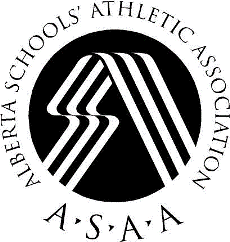 Completion required by School Principal in order for school athletic teams to access competition in any ASAA sportACKNOWLEDGMENT AND AGREEMENT (Principal) Term: 2016/2017 School YearWHEREAS the Alberta Schools’ Athletic Association (“ASAA”) is a voluntary, non-profit organization that has been established to coordinate a program of worthwhile athletic activities for the young people of Alberta in an educational setting; AND WHEREAS ______________________________ [NAME OF SCHOOL] is one of more than 370 member high schools which together ultimately determine the policy of the ASAA through representation on the Board of Governors of the ASAA;AND WHEREAS ______________________________ [NAME OF SCHOOL] is also a member of the South Alberta Schools’ Athletic Association (“SASAA”) which also has Bylaws, Rules and Policies which govern the participation of ______________________________ [NAME OF SCHOOL] in athletic activities; AND WHEREAS it is acknowledged that it is the responsibility of the Principal of ______________________________ [NAME OF SCHOOL] to ensure that all of its administrators, coaches and student athletes and their parents are informed of the Bylaws and Policies of the ASAA and SASAA;AND WHEREAS it is not in the best interests of any of the student athletes who are served by the work of the ASAA and SASAA for them to spend resources responding to court applications brought by individual student athletes, their parents or guardians;I, ___________________________________ [NAME OF PRINCIPAL], acknowledge and agree as follows:All personnel of ______________________________ [NAME OF SCHOOL] including volunteer coaches will abide by all of the Bylaws and Polices of the ASAA and SASAA.______________________________ [NAME OF SCHOOL] will accept the outcome of any appeal process available through the ASAA or SASAA or any decision by them regarding any matter concerning an athlete registered as a student at _____________________________ [NAME OF SCHOOL] or a coach of a ____________________[NAME OF SCHOOL] team as final and binding on the administration of _____________________________ [NAME OF SCHOOL] except where I, as Principal of _____________________________ [NAME OF SCHOOL] have a reasonable belief that that there are grounds for a judicial review of the outcome, in which case I will provide the ASAA  or SASAA a written explanation of  the basis for that belief (including the basis of the belief that the decision is subject to judicial review) within 5 clear weekdays from the receipt of the decision on the outcome of the appeal. Any application for judicial review regarding that decision must be commenced within 15 clear weekdays of the receipt of the decision on the outcome of the appeal.All athletes registered as students at ______________________________ [NAME OF SCHOOL] and their guardian will acknowledge in writing prior to participation in competition by that student that any outcome of any appeal process of the ASAA or SASAA is final and binding upon the student athlete and that any application for a review of that decision by a Judge in a court of law must be brought by the administration of ______________________________ [NAME OF SCHOOL] failing which ____________________________ [NAME OF SCHOOL] will oppose the application for review.On request, ______________________________ [Name of School] will provide a copy of any acknowledgement by the student and their guardian referred to in paragraph 3.Membership in the ASAA and SASAA is a privilege and not a right.  Any violation of the Bylaws or Policies of the ASAA or SASAA or of the terms of this Acknowledgment and Agreement may be cause for the expulsion of ______________________________ [NAME OF SCHOOL] from the ASAA or SASAA or both.[Note:  ASAA Article II D. states that upon a 75 percent majority vote of the provincial Board of Governors at a general meeting, any member can be expelled from the ASAA for any cause that the Board of the ASAA may deem reasonable]________________________________     _______________________    _______________________Principal Name (print)                                    Principal Signature                    DateScan and return signed form to SASAA:   mderb@shaw.ca